Simple scenario  (Item Transfer ) ERP Microsoft Dynamics NAV  2016Created by		:	Jaromír SkorkovskýDate			:	17.10.2018 For			:	MPH_AOMA and AOPR and  BPH_EPS1Database 		:	MS Dynamics NAV 2016 W1Keys 	:	Ctrl-N=New, F4=Look-up, Ctrl-F7-entries, F7-statistics, F9-post  Shorthands	:	 G/L General Ledger, TO-Transfer Order 		 Tutor-TU         Menu Warehouse-> Administration-> Setup> Locations

 	 Select Locations = White and top in the window to select Manage 
	 Open card Location=White and see all the tabs of this card. The primary field  and meaning will be explained by TU .  See icon Bins. Open it, and you will see 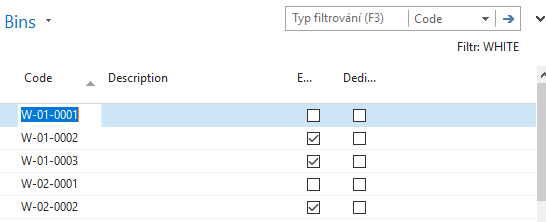 See bin contents by use of icon Contents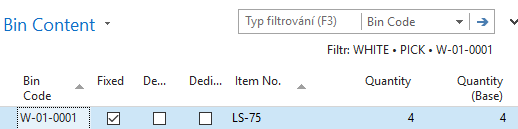 The bin is the smallest possible storage location. Limits, Empty and Assigned -> TU, Zones will show you again
 Go back by ESC key (several times)Select Locations=Blue and Edit-> see Warehouse tab and Inbound and Outbound times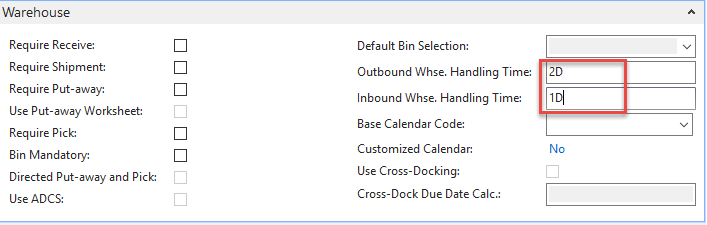            Do the same action for chosen inventory Location=Red 	Inbound handling time =1D and  Outbound handling time =2D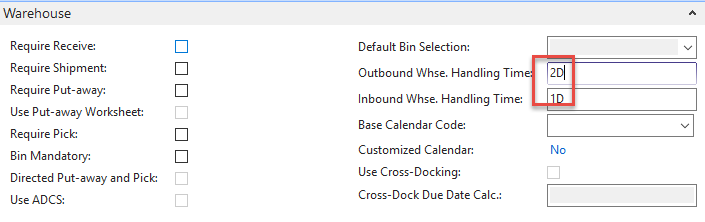  
Menu Warehouse-> Administration-> Inventory-> Transfer Routes -> TU will explain 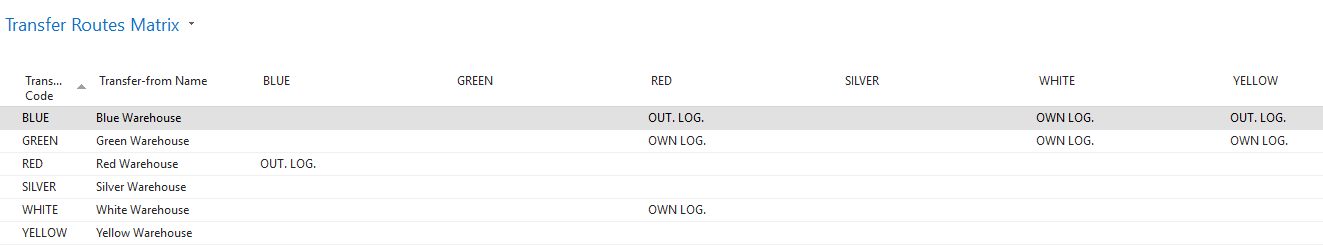 Go to searching windows and find Shipping agents 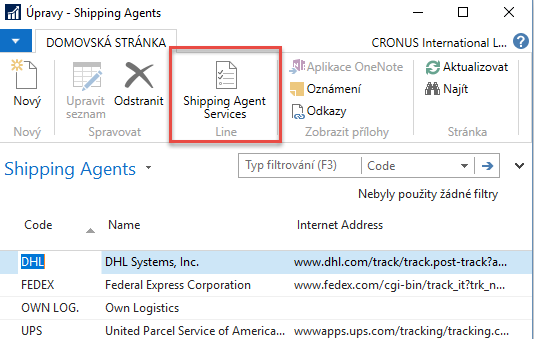 Use icon Shipping Agent Services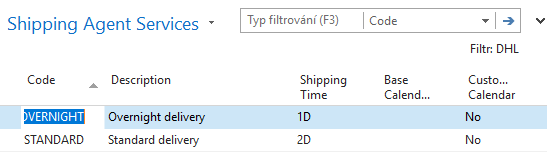 Go to the searching window and enter string Transfer Orders or use Menu Warehouse-> Orders & Contacts-> Lists->Transfer OrdersFor an explanation of principles, see PWP Presentation about Transfers Ctrl-N  Create a new Transfer Order - confirm with key Enter from the screen below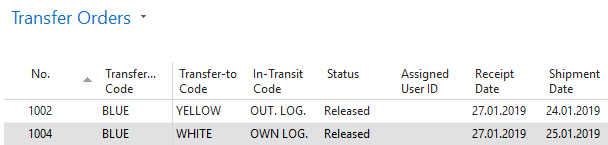 Add by F4 values of Location From and To. In our case, it will be Blue and Red In transit, lorry will be automatically entered from Transfer Routes matrix  Enter Item-1936-S and 1 pcs.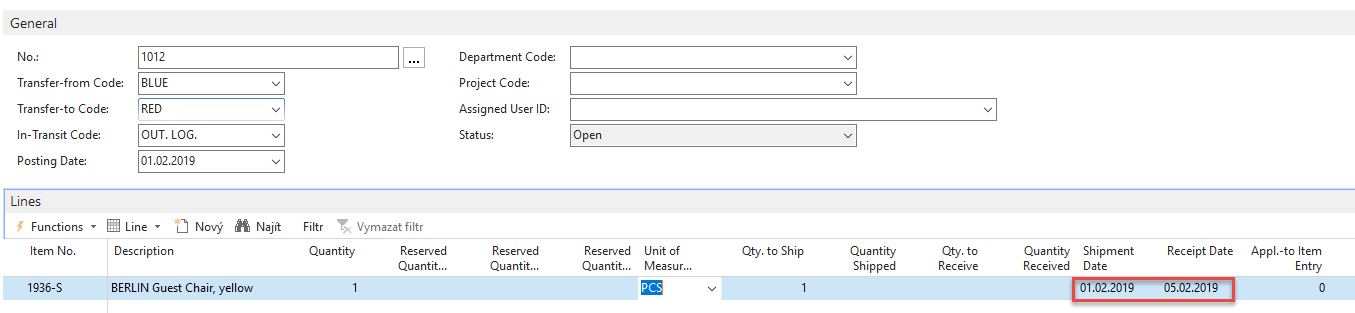 On the tab Transfer From you will see 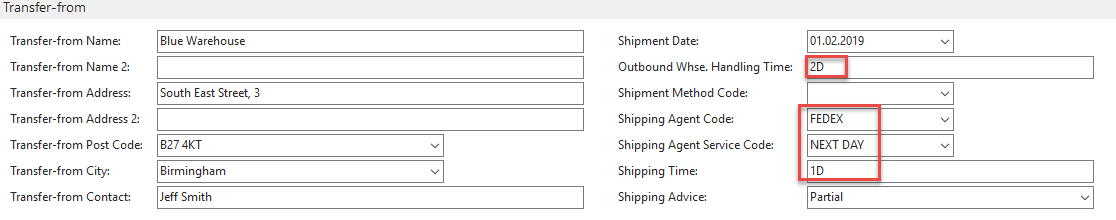 On the tab Transfer To you will see 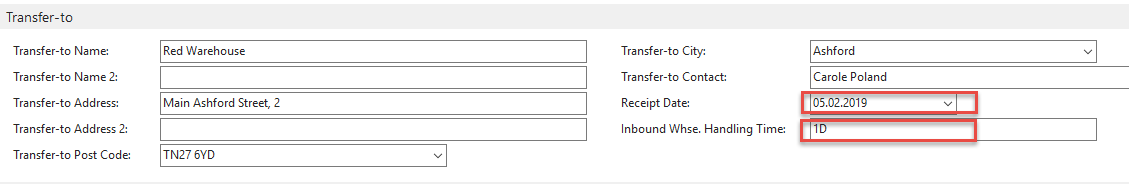 Shipping date=1.2.2019 and Receipt date= 5.2.2019 ->4 days.  2 days outbound warehouse handling time + 1 day shipping time + 1 day  inbound warehouse handling time Post TO by F9 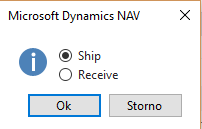 And TO line changed :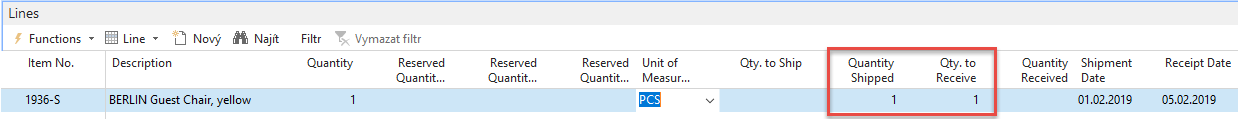 Before posting TO for the second time see please matrix item by location from item card or from item list by using Icon 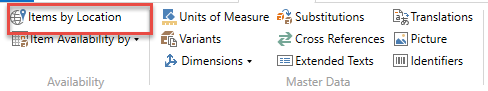 and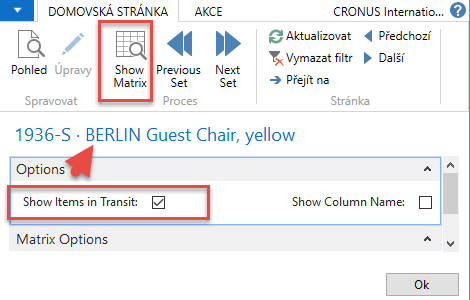 You will get this type of screen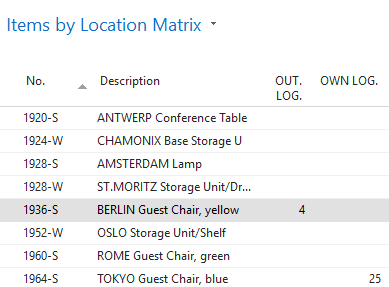 Click on a number to see transfer moves Post TO 2nd time by F9 You will get 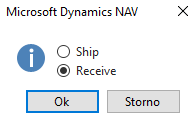 And see Item entry of chosen item 1936-S 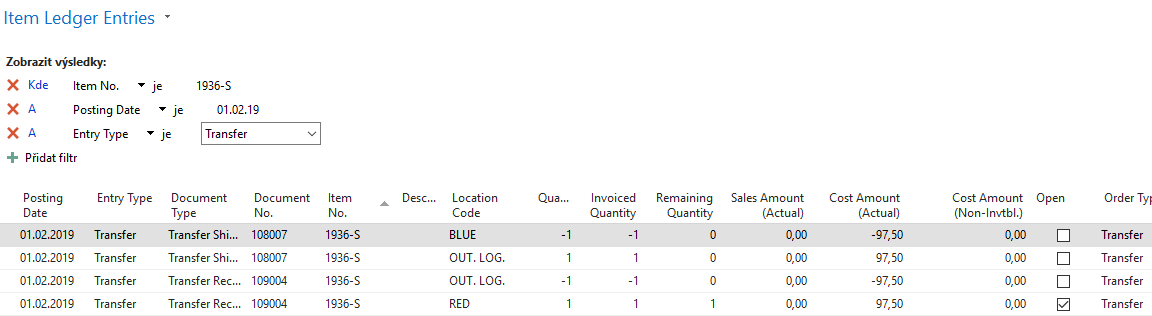 